DAUPHIN MULTI-PURPOSE SENIOR CENTRE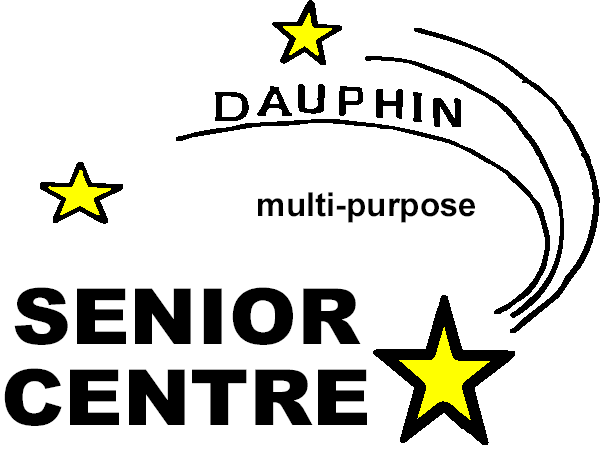 55-1ST AVEMIE N.E.DAUPHIN MB, R7N-2A2PHONE-204-638-6485   FAX-204-638-6874FEE FOR SERVICEGENERAL HOUSEKEEPINGLISA HRYCAY---------------------------------------------------------------204-572-1074HOUSE CLEANING BY SHIRLEY-----------------------------------------204-548-4555I CARE—STEPHANIE HADWAY-----------------------------------------204-638-7608BLESSING CLEAN BY ARLELY--------------------------------------------204-572-5446DOROTHY MAKSYMETZ--------------------------------------------------204-638-7211LAUNDRYWHITE DOVE LAUNDRY---------204-629-2837-------------- (wash-dry-fold service)YARDWORK/SNOW REMOVALANDRE’ LORRAIN---------------------------------------------------------204-572-5986B&R YARD WORKS-----------------------------------204-648-4214---204-648-7705M.Y.W CONTRACTING ---------------------------------------------------204-572-5782DANIEL MCKAY-------------------------------------------------------------204-572-0014DON SCHNITTJER 4 SEASONS YARD CARE---------------------------204-638-8461PARKLAND PROPERTY CARE-RONALD--------------------------------204-572-1144FEES ARE NEGOTIATED WITH THE SERVICE PROVIDER.DAUPHIN MULTI-PURPOSE SENIOR CENTRE55-1ST AVEMIE N.E.DAUPHIN MB, R7N-2A2PHONE-204-638-6485   FAX-204-638-6874FEE FOR SERVICETRANSPORTATIONBYA AND ROY JEWSBURY--------------------------------------------------------204-638-0956LYNN ANDERSON------------------------------------------------------------------204-572-0392LISA HRYCAY------------------------------------------------------------------------204-572-1074CARPENTERS & HANDYMENRON NEILL---------------------------------------------------------------------------204-638-7253WAYNE NYBO-----------------------------204-638-7409----------------CELL-204-648-3773 O.B. CONSTRUCTION--------------------------------------------------------------204-638-8161DON SCHNITTJER/ 4 SEASONS YARD CARE-----------------------------------204-638-8461ERIC ANDREASEN-------------------------------------------------------------------204-648-5358FRIENDLY VISITORI CARE---STEPHANIE HADWAY--------------------------------------------------204-638-7608DOROTHY MAKSYMETZ-----------------------------------------------------------204-638-7211	FEES ARE NEGOTIATED WITH THE SERVICE PROVIDER.DAUPHIN MULTI-PURPOSE SENIOR CENTRE IS A REFERRAL AGENCY ONLY AND WAIVES ALL ACCOUNTABILITY FOR THE SERVICE PROVIDER.  LIABILITY COVERAGE IS THE RESPONSIBILITY OF THE SERVICE PROVIDER. .  Please contact 204-638-6485 with any comments or concerns about the service that you have received through this list.  Thank-you